NORTH-EASTERN  HILL UNIVERSITY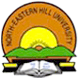 DEPARTMENT OF LINGUISTICSSHILLONG-793022Shailendra Kumar Singh	Professor  & HeadProject Director                   		                                                   Advertisement                                              A Walk-in InterviewApplications are invited on plain paper for the post of Research Assistant (purely on contract basis), for the Project entitled “Linguistic Landscaping of Capital Cities in the Hindi Belt” ICSSR, MHRD, New Delhi in the Department of Linguistics NEHU Shillong.     1. Research Assistant       : @ Rs 13,000/- P. M         Qualification                 :  PhD / M.Phil/ M.A in Linguistics with Minimum 55%         Specialization                : Sociolinguistics / Linguistic Landscaping         Duration                        : Initially 6 (Six) Months         Working Hours             : 9.30.A.M – 5.30 P.MApply with CV in standard format on or before 6th May 2019 to the undersigned. A Walk-In Interview will be held on 10th May 2019 at 11 A.M in the Department of Linguistics.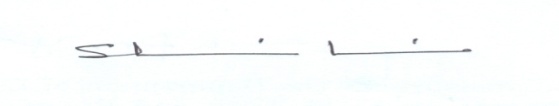                                                                                                            Shailendra Kumar Singh                                                                                                                 (Project Director)                                                                                                            Department of Linguistics                                                                                                         North Eastern Hill University